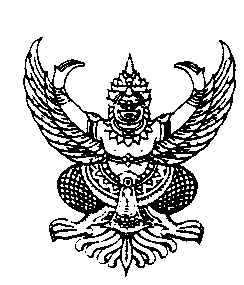  คำสั่งองค์การบริหารส่วนตำบลสระโพนทองที่   99/2564เรื่อง    แต่งตั้งคณะทำงานเพื่อสนับสนุนการประเมินคุณธรรมและความโปร่งใสในการดำเนินงานขององค์การบริหารส่วนตำบลสระโพนทองประจำปีงบประมาณ พ.ศ.2564  ----------------------------------------------------		ตามที่คณะรัฐมนตรี  ในการประชุมเมื่อวันที่ 23  มกราคม 2561  ได้มีมติเห็นชอบให้หน่วยงานภาครัฐทุกหน่วยงานให้ความร่วมมือและเข้าร่วมการประเมินคุณธรรมและความโปร่งใสในการดำเนินงานของหน่วยงานภาครัฐ ในปีงบประมาณ พ.ศ.2561 – 2564 โดยใช้เป็นแนวทางและเครื่องมือการประเมินตามที่สำนักงาน ป.ป.ชกำหนด ประกอบกับแผนแม่บทภายใต้ยุทธศาสตร์ชาติ  ประเด็นการต่อต้านการทุจริตและประพฤติมิชอบ (พ.ศ.2561 – 2580) ได้กำหนดให้การประเมินคุณธรรมและความโปร่งใสในการดำเนินงานของหน่วยงานภาครัฐเป็นหนึ่งในตัวชี้วัดของแผนย่อยการป้องกันการทุจริตและประพฤติมิชอบโดยในระยะแรกได้กำหนดให้ภายในปีงบประมาณ พ.ศ.2565 หน่วยงานที่เข้าร่วมการประเมินคุณธรรมและความโปร่งใสในการดำเนินงานของหน่วยงานหน่วยงานภาครัฐ  จำนวนไม่น้อยกว่าร้อยละ 80 จะต้องได้คะแนน 85 คะแนนขึ้นไป  นั้น		ฉะนั้น  องค์การบริหารส่วนตำบลสระโพนทอง  จึงเห็นความสำคัญของการประเมินฯ ดังกล่าว เปรียบเสมือนเครื่องมือตรวจสุขภาพองค์กรประจำปี  เพื่อให้ทราบถึงสถานะและปัญหาการดำเนินงานด้านคุณธรรมและความโปร่งใสขององค์กรซึ่งจะช่วยให้สามารถนำไปใช้ในการปรับปรุงพัฒนาองค์กรให้มีประสิทธิภาพในการปฏิบัติงาน การให้บริการสามารถอำนวยความสะดวก  และตอบสนองต่อประชาชนได้ดียิ่งขึ้น  ซึ่งสอดคล้องกับนโยบายกับกระทรวงมหาดไทย  กรมส่งเสริมการปกครองส่วนท้องถิ่น  และจังหวัด  จึงแต่งตั้งคณะทำงานเพื่อสนับสนุนการประเมินคุณธรรมและความโปร่งใสในการดำเนินงานขององค์การบริหารส่วนตำบลสระโพนทอง  ประจำปีงบประมาณ พ.ศ.2564 โดยมีองค์ประกอบคณะทำงาน  และอำนาจและหน้าที่ ดังนี้		องค์ประกอบ		1)  นางบุญน้อม  ฦาชา 		นายก อบต.สระโพนทอง		ประธานคณะทำงาน		2)  นายมงคล  ฦาชา		รอง นายก อบต.สระโพนทอง    รองประธานคณะทำงาน		3)  นายเสมอ  คงโนนกอก	รองนายก อบต.สระโพนทอง	คณะทำงาน		4)  นางทรัพย์  งามชยภูมิ		ปลัด อบต.สระโพนทอง		คณะทำงาน		5)  นางประวัติ  หอมวงศ์		ผู้อำนวยการกองคลัง		คณะทำงาน		6)  นายจิราวัฒน์  โคตรมา	ผู้อำนวยการกองช่าง		คณะทำงาน		7)  นางสาวอัมพร  บุญชัย	นักทรัพยากรบุคคล		คณะทำงาน		8)  นางสาวสาวิตรี  ฦาชา		นักวิชาการตรวจสอบภายใน	คณะทำงาน		9)  นางสาวศิริพร  แสงฝ้าย	นักวิชาการการเงินและบัญชี	คณะทำงาน		10) นายธรรมนูญ  ชนิลกุล	นักป้องกันและบรรเทาสาธารณภัย	คณะทำงาน		11)  นายศุภพงษ์  ยศรุ่งเรือง	นักพัฒนาชุมชน			คณะทำงาน		12) นางขวัญนภา  ทองกระจ่าง	หัวหน้าสำนักปลัด		คณะทำงาน/เลขานุการ		13) นางสาวปุณยนุช  เสนาหมื่น	นักวิเคราะห์นโยบายและแผน    คณะทำงาน/ผู้ช่วยเลขานุการ/..อำนาจหน้าที่....-2-		อำนาจและหน้าที่ วิเคราะห์ผลการประเมิน ITA  ในปีงบประมาณที่ผ่านมา   เพื่อพิจารณาหาจุดบกพร่องและแนวทางการแก้ไขและพัฒนาผลคะแนนการประเมิน ITA ในปีงบประมาณ  พ.ศ.2564		(2)  ศึกษากรอบแนวทางการประเมิน ITA ประจำปีงบประมาณ  พ.ศ.2564 และปฏิทินการประเมิน  ITA  เพื่อนำมากำหนดนโยบาย/มาตรการ  รวมทั้งแผนงานเพื่อยกระดับการดำเนินงานขอองค์กรปกครองส่วนท้องถิ่น		(3)  ดำเนินการกำกับดูแลและติดตามการดำเนินการตามมาตรการ/แผนงานการยกระดับผลคะแนนการประเมิน  ITA ประจำปีงบประมาณ  พ.ศ.2564 ดังนี้			3.(1) ก่อนการประเมิน  เพื่อเตรียมความพร้อมในการประเมิน			3.(2) ระหว่างการประเมิน  เพื่อติดตาม/แก้ไขปัญหาที่เกี่ยวข้องกับการประเมิน			3.(3) หลังการประเมิน เพื่อสรุปผลพร้อมทั้งปัญหาและอุปสรรคในการดำเนินการขององค์กรปกครองส่วนท้องถิ่น			3.(4) ประกาศผลคะแนนการประเมิน  ITA อย่างเป็นทางการ  เพื่อวิเคราะห์ข้อบกพร่องและกำหนดแนวทาง/แผนงานเพื่อพัฒนา/รักษาระดับผลคะแนนการประเมิน ITA  ในปีงบประมาณต่อไป		(4)  มอบหมายหน่วยงานและบุคลากรดำเนินการสนับสนุนการประเมิน ITA  ขององค์กรปกครองส่วนท้องถิ่นตามกรอบเวลาปฏิทินที่สำนักงาน ป.ป.ช.กำหนด		(5)  เปิดเผยผลการดำเนินการคณะทำงานผ่านเว็บไซต์ขององค์กรปกครองส่วนท้องถิ่น		(6)  ดำเนินการอื่นใดตามที่คณะทำงานมอบหมาย  โดยให้คณะทำงาน  มีวาระตั้งแต่วันที่คำสั่งแต่งตั้งเป็นต้นไป  จนถึงวันที่  30  กันยายน  2564  ทั้งนี้   ตั้งแต่บัดนี้เป็นต้นไปสั่ง   ณ  วันที่   1    เดือน เมษายน   พ.ศ. 2564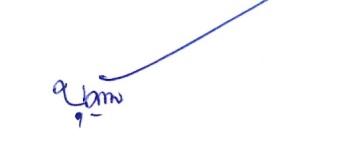 ( นางบุญน้อม    ฦาชา)นายกองค์การบริหารส่วนตำบลสระโพนทอง